Success at Foundation – Key structures Knowledge OrganiserOpinion		Future		Past 		Conditionalhttps://quizlet.com/_5i7u0k OpinionFuturePastConditionalJustifyCute Puppies Fall Over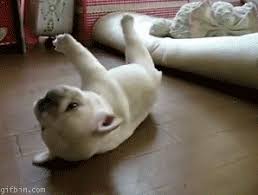 Old People Feel Chilly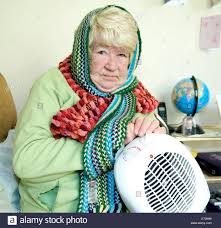 Can Fathers Peel Oranges 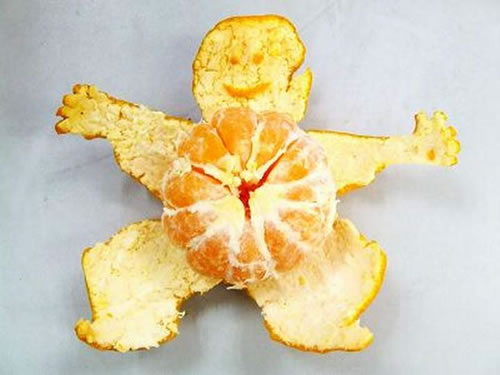 Chimpanzees Fling Orange Peels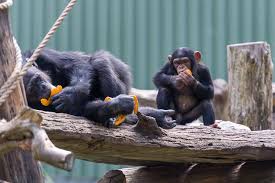 Opinions of the Future Conditionally PassMe gusta + infinitiveI like toVoy a + infinitiveI am going toDecidí + infinitiveI decided toMe gustaría + infinitiveI would like toporqueBecauseMe gusta + infinitiveI like toMe gusta leerI like to readMe gusta ayudarI like to helpMe gusta hacerI like to doMe gusta escucharI like to listenMe gusta irI like to goVoy a + infinitiveI am going toVoy a hacerI am going to doVoy a irI am going to goVoy a visitarI am going to visitVoy a hacerI am going to doVoy a viajarI am going to travelDecidí + infinitiveI decided to Decidí irI decided to goDecidí aprenderI decided to learnDecidí comprarI decided to buyDecidí hacerI decided to doDecidí salirI decided to go outMe gustaría + infinitiveI would like toMe gustaría irI would like to goMe gustaría visitarI would like to visitMe gustaría tenerI would like to haveMe gustaría comprarI would like to buyMe gustaría aprenderI would like to learnPorque esBecause it ispuesto que sonGiven that they aredado que me gustaGiven that I likeya que esSince it isPorque sonBecause they arePuesto que esGiven that it is